500.com集团2017年校园招聘亲们：你见过Boss身穿芭蕾舞裙化身萌萌哒丘比特护送新娘们登场，并倾情上演天鹅舞，无人直升机专程送上定制钻戒的集体婚礼吗？想在有咖啡厅/电玩室/桌上足球/撞球/台球/书吧/淋浴室/休息室/篮球场/网球场/健身房/空中花园的公司Happy工作吗？想听着鸟鸣喝着拉花咖啡打dota吗？——来500.com集团，那都不是事儿！ 一、公司简介我们是——500.com（中文名：500彩票网），创立于2001年，公司员工300余人。我们是——美国纽交所上市公司，股票代码WBAI。我们是——中国首家提供网上彩票服务的公司，是中国互联网彩票销售领域的开创者。我们是——彩票业务行业领头羊，是目前中国最大的互联网体育彩票交易及资讯平台。除了彩票，500彩票网积极开拓体育资讯、互联网金融、游戏等多种业务，多元化发展。二、宣讲会安排宣讲会上可投递简历，更有机会现场抽取iPad大奖，你还在等什么！三、应聘方式及招聘职位发邮件至：job@500.com，邮件标题：姓名—学校—专业—投递职位如“张三—华中科技大学—软件工程—客户端开发工程师”招聘职位：（工作地点：2017年搬迁至深圳南山区深圳湾科技生态园，目前在深圳龙岗中心城。）技术类——前端/后台/客户端/运维开发工程师、SA、cocos2d-x开发工程师（德州扑克）产品类——产品经理、产品运营经理、游戏运营经理（德州扑克）、新媒体运营、编辑设计类——交互设计师、视觉设计师、用户研究工程师、网页重构师投资类——投资分析师职能支持类——人力资源岗、会计其他——数据分析师、市场营销经理岗位说明如下:四、招聘流程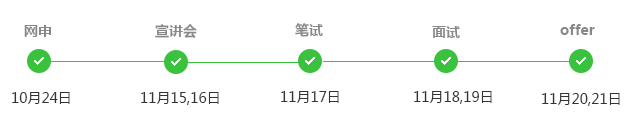 五、薪资福利1、薪资：固定工资+奖金+期权激励2、福利（1）五险一金、商业保险；（2）长期奉献奖、评优奖励；（3）公租房、生活补助、免费班车、健康体检；（4）节日活动、员工俱乐部。六、联系方式联系人：刘小姐邮箱：job@500.com公司网站：www.500.com招聘网站：job.500.com欢迎关注500招聘微信（扫描下方二维码关注），了解最新招聘动态。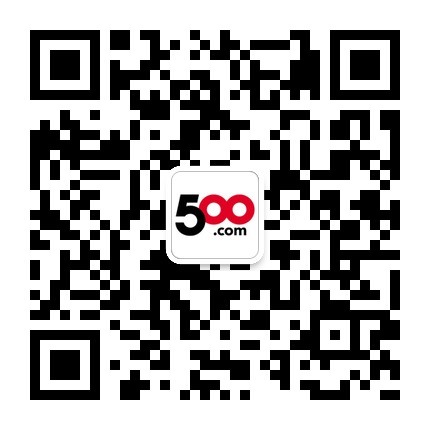 城市学校宣讲日期宣讲时段宣讲地点武汉华中科技大学11月15日14:30-16:308号楼三楼报告厅武汉武汉理工大学11月16日14:30-16:30就业大楼——北汽厅（马区）广州广东工业大学11月15日14:30-16:30大学城校区教6楼103广州中山大学11月16日14:30-16:30大学城校区公共教学楼D栋104招聘职位职位方向招聘人数岗位描述技术类cocos2d-x开发工程师（德州扑克）3岗位职责：
负责德州扑克游戏IOS和Android端手机游戏的研发工作。
岗位要求：
1、2017年毕业，计算机、软件相关专业本科及以上学历；
2、精通面向对象开发，熟悉C/C++语言并熟练使用cocos2d-x引擎；
3、有lua脚本语言开发经验，有iOS/Android平台开发经验优先；
4、良好的编程思想和编程习惯，热衷并持续进行技术学习和提升。技术类WEB端开发工程师10岗位职责：
负责各产品Web前端研发、产品易用性改进和界面技术优化，负责前沿技术研究和新技术调研。
岗位要求：
1、2017年毕业，计算机、软件相关专业本科及以上学历；
2、热爱编程，基础扎实，至少掌握一种编程语言，基本熟悉CSS、HTML、JS；
3、基本掌握盒模型、常用布局；
4、对于创新及解决具有挑战性的问题充满激情；
5、善于沟通，主动性强，团队协作好。技术类后台开发工程师10岗位职责：
负责后端服务功能模块的设计、开发与维护。
岗位要求：
1、2017年毕业，计算机、软件相关专业本科及以上学历；
2、熟悉Python、C/C++等语言（其中一种即可），基础扎实，熟悉linux服务器，了解shell脚本语言，熟悉MYSQL、SQL或ORACEL等数据库，熟悉常用数据结构和算法；
3、逻辑思维出色，责任心强，有良好的沟通和团队协作能力；
4、热爱编程，有好奇心，学习能力强。技术类客户端开发工程师10岗位职责：
负责公司移动端产品在Android和iOS平台上的程序设计和开发。
岗位要求：
1、2017年毕业，计算机、软件相关专业本科及以上学历；
2、基础扎实，有良好的编程思想和编程习惯，热衷并持续进行技术学习和提升；
3、有移动端开发实习经验者优先；
4、善于沟通，组织协调能力强，主动性强，富有激情。运维类运维开发工程师4岗位职责：
参与开发运维自动化管理平台，提高运维、开发协作效率，规范操作流程；持续改进基础服务组件，提高系统效率和可靠性。
岗位要求：
1、2017年毕业，计算机、软件相关专业本科及以上学历；
2、了解开发和运维的工作内容，熟悉linux，熟悉shell，熟悉php、js页面开发制作；
3、熟悉以下关键字者优先：DevOps、CMDB、Puppet、Nagios、LAMP、Zookeeper、OpenStack等。运维类系统管理员3岗位职责：
管理、配置、优化服务器linux系统，负责堡垒机、防火墙、负载均衡等设备的管理，参与制定安全规范并落实等。
岗位要求：
1、2017年毕业，计算机、软件等相关专业本科及以上学历；
2、熟悉linux系统的安装、管理以及优化，熟练掌握linux命令及shell脚本(懂python更好)；
3、熟悉web(apache/nginx)、邮件(postfix)、ftp等常见服务的配置和维护，熟悉zabbix或其他监控管理工具；
4、了解云计算及容器相关管理平台及部署，有实际经验更好；
5、有良好的学习能力及沟通能力，责任心强，关注细节。产品类游戏运营经理（德州扑克）3岗位职责：
负责德州扑克游戏产品整体运营方案的制定、执行，定期进行效果分析。
岗位要求：
1、2017年毕业，热爱游戏，有互联网公司实习经验为佳；
2、对用户需求、数据分析、活动策划有一定了解；
3、热爱互联网，兴趣广泛，心态OPEN，好奇心强；逻辑思维、沟通表达能力、文案报告能力强。产品类产品策划经理、产品运营经理、新媒体运营、编辑15岗位方向：
产品策划经理、产品运营经理、新媒体运营、编辑
岗位要求：
1、2017年毕业，本科及以上学历；
2、对互联网产品极度热爱，对开发、测试、运营、设计有一定了解；
3、具备敏捷的洞察和思维能力、优秀的创造力、良好的沟通表达能力及良好的文案能力；
4、有以下经验者优先：开发设计过个人产品并有一定影响；在互联网公司有产品策划或运营工作实习经历；在校园团队中有互联网产品策划项目。设计类交互设计师3岗位职责：
1、独立完成简单模块以及功能的交互框架设计以及任务流程设计；
2、参与研究用户行为和使用场景，优化现有产品的设计缺陷并提出优化解决方案；
3、参与竞品研究，用户反馈和数据分析，进行产品可用性和易用性测试和评估。
岗位要求：
1、2017年毕业，工业设计、交互设计、计算机、人机交互等相关专业本科及以上学历； 
2、熟悉体验设计的基本流程和方法论； 
3、逻辑思维能力强，主动性强，具备优秀的理解、沟通与协调能力，有一定的文字表达能力； 
4、富有创造力和激情，热衷于互联网，喜爱动手实践。
请附上作品。设计类视觉设计师5岗位职责：
参与产品前期界面视觉用户研究、设计流行趋势分析；设定软件产品的整体视觉风格和VI设计；参与设计体验、流程的制定和规范。
岗位要求：
1、2017年毕业，美术、设计相关专业本科及以上学历；
2、有一定的设计理论知识和对流行趋势敏锐的洞察力； 
3、富于创新、思维灵活，并对先进的设计理念和技术有较强的理解能力； 
4、能够熟练使用Photoshop、Flash、Illustrator等软件；
5、有相关行业经验或是实习经验者优先。 
请附上作品。设计类用户研究工程师2岗位职责：
进行用户研究方案的计划和设计，参与研究用户行为和使用场景，优化现有产品的设计缺陷并提出优化解决方案；参与竞品研究。
岗位要求：
1、2017年毕业，本科及以上学历，专业不限，人机交互、心理学、社会学等相关专业优先； 
2、对互联网产品有强烈兴趣，并熟悉软件产品的用户研究方法，对数据分析有良好的理解和应用；
3、具备较好的写作能力、沟通表达能力和敏锐观察力；
4、学习能力强，具有很强的责任心，工作细致认真。设计类网页重构师3岗位职责：
配合设计师和开发人员制作网页，负责PC端，移动端，微信活动的网页重构工作。
岗位要求：
1、2017年毕业，本科及以上学历;
2、深刻理解Web标准，精通图像处理及代码编辑工具;
3、精通Web前端跨平台开发技术（XHTML/XML/CSS/Javascript等）;
4、对HTML5/CSS3和性能优化以及SEO有实际的研究和实践经验。投资类投资分析师5岗位职责：
协助评估投资机会，对项目进行初步的投资论证分析和尽职调查。
岗位要求：
1、2017年毕业，本科及以上学历，金融、经济、财务或英语等相关专业；
2、有较强的逻辑思维能力，沟通协调、谈判能力强。职能支持类人力资源岗2岗位职责：
协助人力资源相关模块（招聘、培训、员工关系、绩效考核等轮岗）工作。
岗位要求：
1、2017年毕业，本科及以上学历，人力资源管理、企业管理、心理学等相关专业优先；
2、专业基础扎实，热爱人力资源，熟练使用办公软件；
3、沟通表达、组织协调、逻辑思维能力强，有好奇心和探索精神，具有快速学习能力。职能支持类会计2岗位职责：
负责财务核算、资金管理、税务等财会相关工作。
岗位要求：
1、2017年毕业，本科及以上学历，财务、会计、税务或其他财经类相关专业；
2、熟练应用Word、Excel、PPT等办公软件，财务基础知识扎实，对数据有一定敏感度及初步分析能力；有会计师证优先；
3、良好的沟通协调能力，有团队精神，工作细致，责任心、原则性强。数据类数据分析师3岗位职责：
负责体育博彩数据分析和预测模型的研究。
岗位要求：
1、2017年毕业，数学、统计学、计算机等相关专业本科及以上学历；
2、掌握数据分析和挖掘方面的模型、算法、工具，有建模预测分析项目经验优先；
3、熟悉SQL语句/linux脚本开发/程序开发优先。市场类市场营销3岗位职责：
负责产品的推广和营销，策划组织线上线下活动营销方案，跟进方案落地和执行。
岗位要求：
1、2017年毕业，本科及以上学历；
2、思路活跃，有创造性；
3、沟通协调能力强，具有较强的市场信息调研及分析能力、谈判与说服能力。